INDICAÇÃO Nº 2850/10“Limpeza e remoção de entulhos na Rua Nilo Peçanha, no bairro Jardim Itamaraty”.INDICA ao Senhor Prefeito Municipal, na forma regimental, determinar ao setor competente que proceda a limpeza e remoção de entulhos na Rua Nilo Peçanha, no bairro Jardim Itamaraty.Justificativa:O Sr Edilson da Silva morador das proximidades do local subcitado, procurou por este vereador cobrando providências no endereço mencionado, pois há muito mato e acúmulo de lixo, se tornando um criadouro de animais peçonhentos, expondo os moradores desta localidade a doenças: (Segue fotos em anexo).Plenário “Dr. Tancredo Neves”, em 18 de Novembro de 2010.ANÍZIO TAVARES-Presidente-(Fls. 02 – Limpeza e remoção de entulhos na Rua Nilo Peçanha, no bairro Jardim Itamaraty).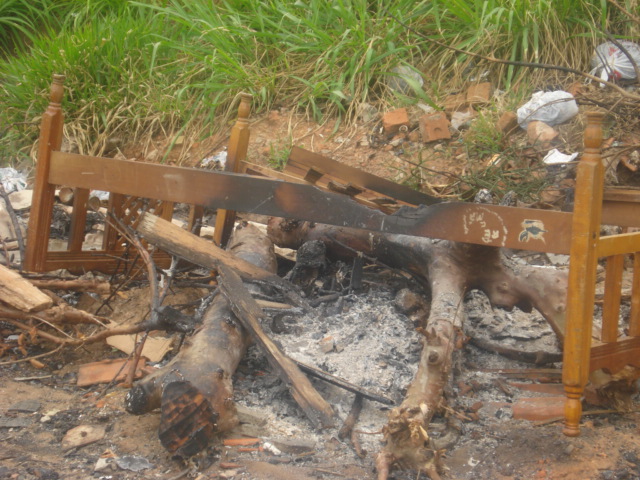 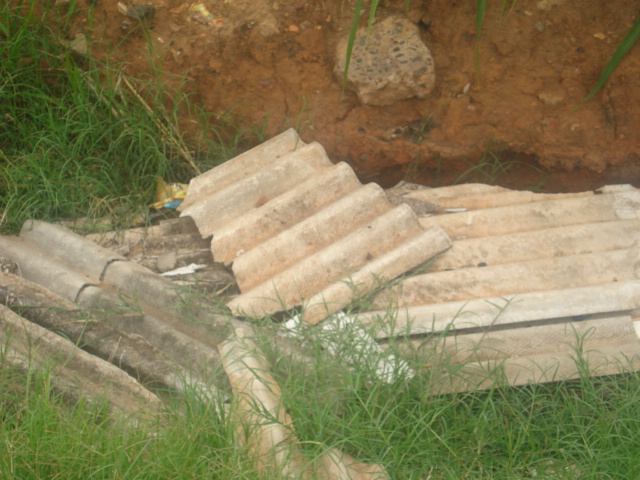 